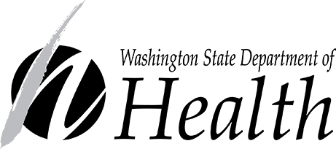 See the next page to enter your first weekly calendar.Nursing Assistant Training Program ScheduleNursing Assistant Training Program ScheduleNursing Assistant Training Program ScheduleNursing Assistant Training Program ScheduleNursing Assistant Training Program ScheduleNursing Assistant Training Program ScheduleNursing Assistant Training Program ScheduleNursing Assistant Training Program ScheduleNursing Assistant Training Program ScheduleNursing Assistant Training Program ScheduleNursing Assistant Training Program ScheduleNursing Assistant Training Program ScheduleNursing Assistant Training Program ScheduleNursing Assistant Training Program ScheduleNursing Assistant Training Program ScheduleNursing Assistant Training Program ScheduleNursing Assistant Training Program ScheduleNursing Assistant Training Program ScheduleNursing Assistant Training Program ScheduleNursing Assistant Training Program ScheduleNursing Assistant Training Program ScheduleProgram Name:Program Director Name:Program Director Name:Program Director Name:Program Director Signature:Program Director Signature:Program Director Signature:Program Director Signature:Date:DirectionsDirectionsDirectionsDirectionsDirectionsDirectionsDirectionsDirectionsDirectionsDirectionsDirectionsDirectionsDirectionsDirectionsDirectionsDirectionsDirectionsDirectionsDirectionsDirectionsDirectionsProvide the general program information and then use the weekly calendar template to enter the entire program schedule. Use as many weekly calendar templates as you need. For example, a five-week program requires five weekly calendars. Submit a complete calendar template for each track the program offers. For example, if students have the option to attend a weekday only track or a weekend only track, then you would submit two complete calendar templates (one for each track).Provide the general program information and then use the weekly calendar template to enter the entire program schedule. Use as many weekly calendar templates as you need. For example, a five-week program requires five weekly calendars. Submit a complete calendar template for each track the program offers. For example, if students have the option to attend a weekday only track or a weekend only track, then you would submit two complete calendar templates (one for each track).Provide the general program information and then use the weekly calendar template to enter the entire program schedule. Use as many weekly calendar templates as you need. For example, a five-week program requires five weekly calendars. Submit a complete calendar template for each track the program offers. For example, if students have the option to attend a weekday only track or a weekend only track, then you would submit two complete calendar templates (one for each track).Provide the general program information and then use the weekly calendar template to enter the entire program schedule. Use as many weekly calendar templates as you need. For example, a five-week program requires five weekly calendars. Submit a complete calendar template for each track the program offers. For example, if students have the option to attend a weekday only track or a weekend only track, then you would submit two complete calendar templates (one for each track).Provide the general program information and then use the weekly calendar template to enter the entire program schedule. Use as many weekly calendar templates as you need. For example, a five-week program requires five weekly calendars. Submit a complete calendar template for each track the program offers. For example, if students have the option to attend a weekday only track or a weekend only track, then you would submit two complete calendar templates (one for each track).Provide the general program information and then use the weekly calendar template to enter the entire program schedule. Use as many weekly calendar templates as you need. For example, a five-week program requires five weekly calendars. Submit a complete calendar template for each track the program offers. For example, if students have the option to attend a weekday only track or a weekend only track, then you would submit two complete calendar templates (one for each track).Provide the general program information and then use the weekly calendar template to enter the entire program schedule. Use as many weekly calendar templates as you need. For example, a five-week program requires five weekly calendars. Submit a complete calendar template for each track the program offers. For example, if students have the option to attend a weekday only track or a weekend only track, then you would submit two complete calendar templates (one for each track).Provide the general program information and then use the weekly calendar template to enter the entire program schedule. Use as many weekly calendar templates as you need. For example, a five-week program requires five weekly calendars. Submit a complete calendar template for each track the program offers. For example, if students have the option to attend a weekday only track or a weekend only track, then you would submit two complete calendar templates (one for each track).Provide the general program information and then use the weekly calendar template to enter the entire program schedule. Use as many weekly calendar templates as you need. For example, a five-week program requires five weekly calendars. Submit a complete calendar template for each track the program offers. For example, if students have the option to attend a weekday only track or a weekend only track, then you would submit two complete calendar templates (one for each track).Provide the general program information and then use the weekly calendar template to enter the entire program schedule. Use as many weekly calendar templates as you need. For example, a five-week program requires five weekly calendars. Submit a complete calendar template for each track the program offers. For example, if students have the option to attend a weekday only track or a weekend only track, then you would submit two complete calendar templates (one for each track).Provide the general program information and then use the weekly calendar template to enter the entire program schedule. Use as many weekly calendar templates as you need. For example, a five-week program requires five weekly calendars. Submit a complete calendar template for each track the program offers. For example, if students have the option to attend a weekday only track or a weekend only track, then you would submit two complete calendar templates (one for each track).Provide the general program information and then use the weekly calendar template to enter the entire program schedule. Use as many weekly calendar templates as you need. For example, a five-week program requires five weekly calendars. Submit a complete calendar template for each track the program offers. For example, if students have the option to attend a weekday only track or a weekend only track, then you would submit two complete calendar templates (one for each track).Provide the general program information and then use the weekly calendar template to enter the entire program schedule. Use as many weekly calendar templates as you need. For example, a five-week program requires five weekly calendars. Submit a complete calendar template for each track the program offers. For example, if students have the option to attend a weekday only track or a weekend only track, then you would submit two complete calendar templates (one for each track).Provide the general program information and then use the weekly calendar template to enter the entire program schedule. Use as many weekly calendar templates as you need. For example, a five-week program requires five weekly calendars. Submit a complete calendar template for each track the program offers. For example, if students have the option to attend a weekday only track or a weekend only track, then you would submit two complete calendar templates (one for each track).Provide the general program information and then use the weekly calendar template to enter the entire program schedule. Use as many weekly calendar templates as you need. For example, a five-week program requires five weekly calendars. Submit a complete calendar template for each track the program offers. For example, if students have the option to attend a weekday only track or a weekend only track, then you would submit two complete calendar templates (one for each track).Provide the general program information and then use the weekly calendar template to enter the entire program schedule. Use as many weekly calendar templates as you need. For example, a five-week program requires five weekly calendars. Submit a complete calendar template for each track the program offers. For example, if students have the option to attend a weekday only track or a weekend only track, then you would submit two complete calendar templates (one for each track).Provide the general program information and then use the weekly calendar template to enter the entire program schedule. Use as many weekly calendar templates as you need. For example, a five-week program requires five weekly calendars. Submit a complete calendar template for each track the program offers. For example, if students have the option to attend a weekday only track or a weekend only track, then you would submit two complete calendar templates (one for each track).Provide the general program information and then use the weekly calendar template to enter the entire program schedule. Use as many weekly calendar templates as you need. For example, a five-week program requires five weekly calendars. Submit a complete calendar template for each track the program offers. For example, if students have the option to attend a weekday only track or a weekend only track, then you would submit two complete calendar templates (one for each track).Provide the general program information and then use the weekly calendar template to enter the entire program schedule. Use as many weekly calendar templates as you need. For example, a five-week program requires five weekly calendars. Submit a complete calendar template for each track the program offers. For example, if students have the option to attend a weekday only track or a weekend only track, then you would submit two complete calendar templates (one for each track).Provide the general program information and then use the weekly calendar template to enter the entire program schedule. Use as many weekly calendar templates as you need. For example, a five-week program requires five weekly calendars. Submit a complete calendar template for each track the program offers. For example, if students have the option to attend a weekday only track or a weekend only track, then you would submit two complete calendar templates (one for each track).Provide the general program information and then use the weekly calendar template to enter the entire program schedule. Use as many weekly calendar templates as you need. For example, a five-week program requires five weekly calendars. Submit a complete calendar template for each track the program offers. For example, if students have the option to attend a weekday only track or a weekend only track, then you would submit two complete calendar templates (one for each track).General Program InformationGeneral Program InformationGeneral Program InformationGeneral Program InformationGeneral Program InformationGeneral Program InformationGeneral Program InformationGeneral Program InformationGeneral Program InformationGeneral Program InformationGeneral Program InformationGeneral Program InformationGeneral Program InformationGeneral Program InformationGeneral Program InformationGeneral Program InformationGeneral Program InformationGeneral Program InformationGeneral Program InformationGeneral Program InformationGeneral Program InformationDays of the WeekDays of the WeekDays of the WeekDays of the WeekDays of the WeekDays of the WeekDays of the WeekDays of the WeekDays of the WeekDays of the WeekDays of the WeekDays of the WeekDays of the WeekDays of the WeekDays of the WeekDays of the WeekDays of the WeekDays of the WeekDays of the WeekDays of the WeekDays of the WeekCheck the days of the week your program will run.Check the days of the week your program will run.Check the days of the week your program will run.Check the days of the week your program will run.Check the days of the week your program will run.Check the days of the week your program will run.Check the days of the week your program will run.Check the days of the week your program will run.Check the days of the week your program will run.Check the days of the week your program will run.Check the days of the week your program will run.Check the days of the week your program will run.Check the days of the week your program will run.Check the days of the week your program will run.Check the days of the week your program will run.Check the days of the week your program will run.Check the days of the week your program will run.Check the days of the week your program will run.Check the days of the week your program will run.Check the days of the week your program will run.Check the days of the week your program will run.  Sunday  Sunday  Monday  Monday  Monday  Monday  Monday  Tuesday  Tuesday  Tuesday  Wednesday  Wednesday  Wednesday  Wednesday  Thursday  Thursday  Friday  Friday  Friday  Saturday  SaturdayStart and End TimesStart and End TimesStart and End TimesStart and End TimesStart and End TimesStart and End TimesStart and End TimesStart and End TimesStart and End TimesStart and End TimesStart and End TimesStart and End TimesStart and End TimesStart and End TimesStart and End TimesStart and End TimesStart and End TimesStart and End TimesStart and End TimesStart and End TimesStart and End TimesIf a program day is more than 4 hours long, then a 30-minute meal period should be included. Do not count meal periods in the program hours section below.If a program day is more than 4 hours long, then a 30-minute meal period should be included. Do not count meal periods in the program hours section below.If a program day is more than 4 hours long, then a 30-minute meal period should be included. Do not count meal periods in the program hours section below.If a program day is more than 4 hours long, then a 30-minute meal period should be included. Do not count meal periods in the program hours section below.If a program day is more than 4 hours long, then a 30-minute meal period should be included. Do not count meal periods in the program hours section below.If a program day is more than 4 hours long, then a 30-minute meal period should be included. Do not count meal periods in the program hours section below.If a program day is more than 4 hours long, then a 30-minute meal period should be included. Do not count meal periods in the program hours section below.If a program day is more than 4 hours long, then a 30-minute meal period should be included. Do not count meal periods in the program hours section below.If a program day is more than 4 hours long, then a 30-minute meal period should be included. Do not count meal periods in the program hours section below.If a program day is more than 4 hours long, then a 30-minute meal period should be included. Do not count meal periods in the program hours section below.If a program day is more than 4 hours long, then a 30-minute meal period should be included. Do not count meal periods in the program hours section below.If a program day is more than 4 hours long, then a 30-minute meal period should be included. Do not count meal periods in the program hours section below.If a program day is more than 4 hours long, then a 30-minute meal period should be included. Do not count meal periods in the program hours section below.If a program day is more than 4 hours long, then a 30-minute meal period should be included. Do not count meal periods in the program hours section below.If a program day is more than 4 hours long, then a 30-minute meal period should be included. Do not count meal periods in the program hours section below.If a program day is more than 4 hours long, then a 30-minute meal period should be included. Do not count meal periods in the program hours section below.If a program day is more than 4 hours long, then a 30-minute meal period should be included. Do not count meal periods in the program hours section below.If a program day is more than 4 hours long, then a 30-minute meal period should be included. Do not count meal periods in the program hours section below.If a program day is more than 4 hours long, then a 30-minute meal period should be included. Do not count meal periods in the program hours section below.If a program day is more than 4 hours long, then a 30-minute meal period should be included. Do not count meal periods in the program hours section below.If a program day is more than 4 hours long, then a 30-minute meal period should be included. Do not count meal periods in the program hours section below.Class/Skills Lab DaysClass/Skills Lab DaysClass/Skills Lab DaysStart time:Start time:Start time:Start time:Start time:End time:End time:Clinical DaysClinical DaysClinical DaysStart time:Start time:Start time:Start time:Start time:End time:End time:Program HoursProgram HoursProgram HoursProgram HoursProgram HoursProgram HoursProgram HoursProgram HoursProgram HoursProgram HoursProgram HoursProgram HoursProgram HoursProgram HoursProgram HoursProgram HoursProgram HoursProgram HoursProgram HoursProgram HoursProgram HoursWAC 246-841-490 WAC 246-841-490 WAC 246-841-490 WAC 246-841-490 WAC 246-841-490 WAC 246-841-490 WAC 246-841-490 WAC 246-841-490 WAC 246-841-490 WAC 246-841-490 WAC 246-841-490 WAC 246-841-490 WAC 246-841-490 WAC 246-841-490 WAC 246-841-490 WAC 246-841-490 WAC 246-841-490 WAC 246-841-490 WAC 246-841-490 WAC 246-841-490 WAC 246-841-490 Number of class/theory hours:Number of class/theory hours:Number of class/theory hours:Number of class/theory hours:Number of class/theory hours:Number of skills lab hours:Number of skills lab hours:Number of skills lab hours:Number of skills lab hours:Number of skills lab hours:Number of in facility clinical hours:Number of in facility clinical hours:Number of in facility clinical hours:Number of in facility clinical hours:Number of in facility clinical hours:+Total:Total:Total:Total:Total: